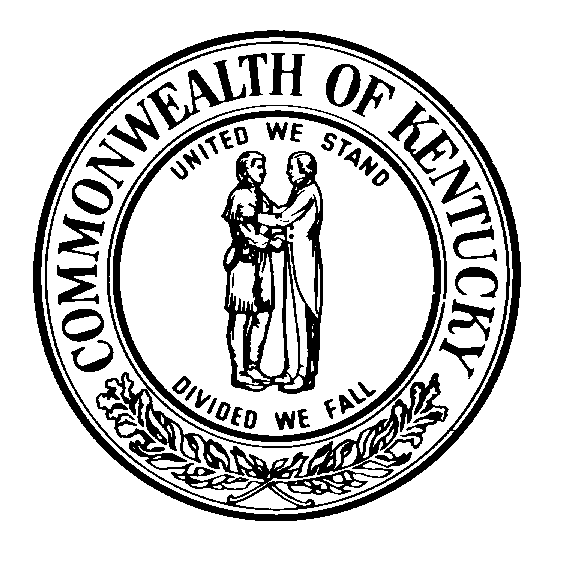 Senate Daily Page ApplicationContact InformationInterestsTell us a little about yourself.  What are your interests?Special Skills or QualificationsSummarize special skills and qualifications you have acquired from employment, volunteer work, or through other activities, including hobbies or sports.Requests for Special AccommodationsPlease list any special accommodations you may need while visiting the Capitol and Senate Chamber; we will work to accommodate where possible.Person to Notify in Case of EmergencyUpon contacting your senator for sponsorship, please print and fill out application and email to donna.holiday@lrc.ky.gov or mail to:Attn.  Senate Daily Page ProgramKentucky State Senate Clerk’s OfficeSuite 323 Capitol Building700 Capital AvenueFrankfort, Kentucky 40601All efforts will be made to accommodate your requested day, but due to unforeseen circumstances, the Senate Clerk reserves the right to recommend a different date for your “Day at the Capitol.”NameStreet AddressCity ST ZIP CodePhoneE-Mail AddressSchool & Current GradeAgeSenate DistrictSenator NameName and Signature of Parent/GuardianIf Applicable, Name of School ChaperoneSports.  Please list.Academics.  Favorite subjects?Volunteering.  Where do you volunteer?Clubs.  What clubs are you a member of?Hobbies.  What are your hobbies?NameStreet AddressCity ST ZIP CodeMobile PhoneWork PhoneE-Mail Address